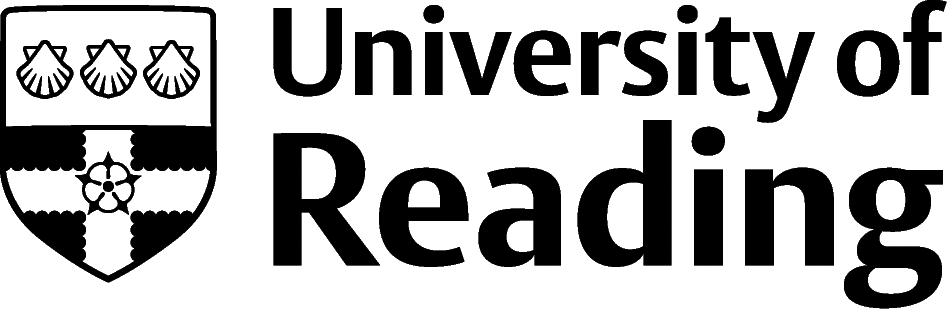 research poster competition 2023About the competition The Graduate School Research Poster Competition has been established to showcase the research undertaken by doctoral researchers at the University of Reading. Doctoral researchers from across all years and disciplines are invited to submit a poster on an aspect of their doctoral research. If your poster is accepted it will be displayed at the University of Reading Doctoral Research Conference on 14 June 2023.  The competition will be judged by a panel drawn from the University of Reading’s research community.  The winner chosen by the Judging Panel will receive an award of £100.  The winner of the People’s Choice Award voted for by conference delegates will receive £50.Eligibility – who can apply?All current University of Reading doctoral researchers including professional doctorates (EngD, DBA, Ed.D and DAgriFood) who have not graduated before 1 June 2023.  Key datesEntry deadline = 21 April  2023Date by which shortlisted finalists  will be notified = 19 May 2023Doctoral Research Conference = 14 June 2023Overall winner announced = 14 June 2023People’s choice award announced = 14 June 2023Competition guidelines and rules Each entrant should submit the form below along with a PDF of their poster. Only one poster allowed per entrant.Posters must relate to an aspect of the entrant’s doctoral research.Entries will be shortlisted by a panel drawn from University of Reading staff.We strongly recommend that entrants follow the University’s guidelines on research posters: www.reading.ac.uk/dps/conferencepostersShortlisted posters should be printed A1 in size.Posters can be landscape or portrait orientation.Printed posters do not have to be laminated.If shortlisted, it is the responsibility of entrants to arrange for the printing of their poster.  Posters must not be altered from the original PDF version.Shortlisted posters must be printed and displayed on the designated conference poster board on the morning of 14 June 2023.We reserve the right to disqualify entries that don’t comply with the competition requirements.Events may occur that render the competition (or certain aspects of the competition) impossible due to reasons beyond the control of the University. Accordingly, the University may at its absolute discretion change, suspend or cancel the competition (or elements of it) if circumstances beyond its control make it necessary to do so.Judging criteriaPosters will be assessed according to two criteria:Poster design – presentation and visual communication Research content – how easily this can be understood by non-subject specialistsPlease note:If your poster is selected then you should be able to attend the conference on 14 June 2023.  Entrants will be informed if their poster has been selected by 19 May 2023.Deadline for competition entry:  21 April 2023Research Poster Competition 2023Entry FormCopyrightCompetition entrants will retain ownership of copyright in their submitted research poster.The University may wish to reproduce winning posters for academic and/or marketing purposes (including in promotional materials and/or on social media platforms). By entering this competition, you grant the University of Reading a non-exclusive, royalty-free license to use, reproduce and publish your submission in whole or in part, online and in all media as required, without further permission from, or compensation to, you. Appropriate accompanying credit will be given for any poster that is published online or in print.You further agree to the use of your name, biographical information and photographs of you taken at the Doctoral Research Conference, for academic and/or marketing purposes.LiabilityThe University of Reading shall not be liable in any way for your submission. It is the responsibility of the competition entrant to ensure that all necessary permissions have been obtained. By submitting an entry to this competition you represent and warrant to the University that (i) you are the creator and sole and exclusive owner of your submission, or otherwise have all right and authority to grant to the University the rights in the submission described herein; and (ii) nothing in your submission infringes the intellectual property or personal data rights of any third party.I declare that my submission is an original piece of work generated during my doctoral research studies at the University of Reading. I have read the above statements about liability and copyright and accept and agree to them.Name:Signature:Date:Supervisor’s name:Supervisor’s signature:Submitting your application:This form and your research poster (PDF) should be submitted to gradschool@reading.ac.uk by 21 April 2023.   If your poster is accepted it must be printed and displayed on the designated conference poster board on the morning of 14 June 2023. You should be able to attend the Doctoral Research Conference on 14 June 2023.Please note if shortlisted, students will be required to be photographed, filmed and/or recorded, for the purposes of participating in the production of University photography, video or audio work.  Any personal data supplied on this form will be used to administer the competition entry and contact winners. Further information can be found in the University’s privacy policy.  Shortlisted entrants and winners will be identified at the UoR Doctoral Research Conference and in Graduate School publications, including online.First nameSurnameStudent numberUniversity email addressSupervisorSchoolDepartmentPoster Title